           10-03-2011                       Lanzamiento del documento                                                                                   1           28-07-2020                       Se hicieron ajustes en riesgos                                                                                  2           15-01-2021                       Ajuste en los documentos- Se incluye los nombres de procedimientos                  3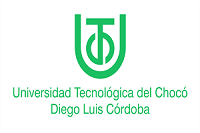 